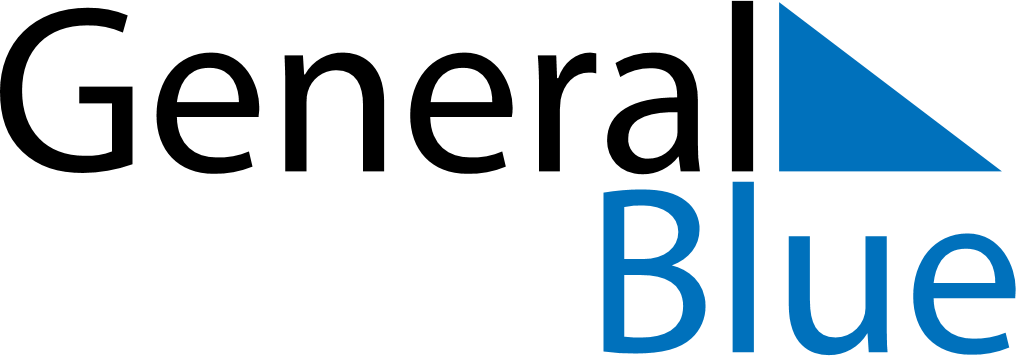 August 2026August 2026August 2026IrelandIrelandMONTUEWEDTHUFRISATSUN123456789First Monday in August10111213141516171819202122232425262728293031